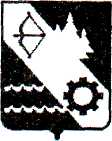 КОНТРОЛЬНО-СЧЕТНАЯ КОМИССИЯГОРОДА ВЯТСКИЕ ПОЛЯНЫ КИРОВСКОЙ ОБЛАСТИУл. Гагарина, 28 «а», г. Вятские Поляны, Кировская область, 612964,тел.: (83334) 7-67-47, факс (83334) 6-25-36, E-mail: ksk_vp@mail.ruЗАКЛЮЧЕНИЕ № 14на отчет об исполнении бюджета муниципального образования городского округа город Вятские Поляны Кировской области за 3 месяца 2023 годаг. Вятские Поляны							             05.05.2023Заключение на отчет об исполнении бюджета муниципального образования городского округа город Вятские Поляны Кировской области за 3 месяца 2023 года подготовлено в соответствии с требованиями статьи 157 Бюджетного кодекса Российской Федерации, п.п. 9 пункта 2 статьи 9 Федерального закона от 07.02.2011 № 6-ФЗ «Об общих принципах организации и деятельности контрольно-счетных органов субъектов Российской Федерации и муниципальных образований», пункта 7 статьи 17 Положения о бюджетном процессе в муниципальном образовании городском округе город Вятские Поляны Кировской области, утвержденного решением Вятскополянской городской Думы от 06.11.2013 № 69.1.Общая характеристика исполнения городского бюджетаВ основные характеристики бюджета муниципального образования городского округа город Вятские Поляны Кировской области на 2023 год (далее – городской бюджет) внесены изменения решением Вятскополянской городской от 28.03.2023 № 18/173. В течение 1 квартала 2023 года плановые назначения по доходам увеличены на 105102,1 тыс. руб. (составили 1108521,1 тыс. руб.), расходы – на 115783,2 тыс. руб. (составили 1119202,2 тыс. руб.), дефицит составил 10681,1 тыс. руб.Фактически городской бюджет за 3 месяца 2023 года исполнен по доходам в сумме 205438,8 тыс. руб., или на 18,5% к годовому плану, по расходам – в сумме 206886,6 тыс. руб., или на 18,5% к плану по сводной бюджетной росписи. Дефицит городского бюджета сложился в сумме 1447,8 тыс. руб. 2.Исполнение доходной части городского бюджетаДинамика поступления доходов городского бюджета характеризуется следующими данными, в тыс. руб.:	По сравнению с 1 кварталом 2022 года доходов в бюджет поступило больше на 53981,0 тыс. руб., или на 35,6%, в результате существенного роста безвозмездных поступлений (на 55665,4 тыс. руб., или на 61,1%). При этом объем собственных доходов (налоговые и неналоговые доходы) в 1 квартале 2023 года по сравнению с аналогичным периодом 2022 года уменьшился на 1684,4 тыс. руб., или на 2,8%. 	Доля собственных доходов в общем объеме доходов городского бюджета составила 28,6% (в 1 квартале 2022 года – 39,9%, в 1 квартале 2021 года – 42,6%, в 1 квартале 2020 года – 42,8%).2.1. Исполнение налоговых доходов городского бюджета за январь-март 2023 года характеризуется данными, приведенными в следующей таблице:Налоговые доходы за 3 месяца 2023 года зачислены в городской бюджет в сумме 43369,1 тыс. руб. (19,8% прогноза на год), или на 1804,4 тыс. руб. меньше по сравнению с 1 кварталом 2022 года (45174,0 тыс. руб.). 	Наибольший удельный вес в январе-марте 2023 года в сумме налоговых доходов составили поступления налога на доходы физических лиц 71,1%.		Структура налоговых доходов представлена на диаграмме:Низкое выполнение плановых назначений установлено по налогу на имущество физических лиц – 3,2% от годового плана, по земельному налогу с физических лиц – 1,2%. Основная причина низкого выполнения плановых назначений – установление Налоговым кодексом РФ срока уплаты налогов 01.12.2023.По сравнению с аналогичным периодом прошлого года увеличились поступления по налогу на доходы физических лиц на 751,9 тыс. руб., или на 2,5%, по налогу, взимаемому в связи с применением упрощенной системы налогообложения – на 361,5 тыс. руб., или на 7,5%, по налогу на имущество организаций - на 652,4 тыс. руб., или на 18%.Снижение относительно 1 квартала 2022 года произошло по налогу, взимаемому в связи с применением патентной системы налогообложения, на 3213,8 тыс. руб. по причине перехода с 2023 года на единый налоговый платеж для юридических лиц и индивидуальных предпринимателей.2.2. По итогам 3-х месяцев 2023 года общий объем поступлений неналоговых доходов сложился в сумме 15306,2 тыс. руб., что составляет 22,8% прогноза на год. Исполнение неналоговых доходов городского бюджета за январь-март 2023 года характеризуется следующими данными:В 1 квартале 2023 года относительно аналогичного периода 2022 года произошло увеличение поступлений неналоговых доходов по следующим видам доходов: по штрафам, санкциям, возмещению ущерба на 813,3 тыс. руб. (или в 7,2 раза), по прочим неналоговым платежам – на 244,4 тыс. руб., (на 23%), по доходам от сдачи имущества в аренду - на 226,2 тыс. руб. (на 47,2%). Также в 2023 году поступили инициативные платежи (средства населения и спонсоров для реализации проектов поддержки местных инициатив) в сумме 1698,8 тыс. руб.За 3 месяца 2023 года отмечено очень низкое поступление доходов от реализации имущества – 1,7 тыс. руб., или 0,1% годового плана (прогнозным планом (программой) приватизации имущества муниципального образования на 2023-2025 годы, утвержденным решением Вятскополянской городской Думы от 21.09.2022 № 12/122, предусмотрена продажа одного объекта недвижимости в третьем квартале 2023 года), от продажи земельных участков – 6,1 тыс. руб., или 0,1% годового плана, доходов от арендной платы за земельные участки – 832,6 тыс. руб., или 13,3% годового плана.  В первом квартале 2023 году в бюджет города не поступали доходы от перечисления части прибыли муниципальными унитарными предприятиями, т.к. срок уплаты по итогам финансово-хозяйственной деятельности предприятий установлен до 1 августа года.Структура неналоговых доходов в январе–марте 2023 года представлена на диаграмме:	2.3. Безвозмездные поступления в январе-марте 2023 года зачислены в городской бюджет в сумме 146763,5 тыс. руб., или 17,9% прогноза на год. По сравнению с январем–мартом 2022 года их объем увеличился на 55665,4 тыс. руб., или на 61,1%.	По сравнению с 1 кварталом 2022 года дотаций в городской бюджет поступило больше на 9399,6 тыс. руб., или на 53,9%, субвенций – на 11344,9 тыс. руб., или на 31%, иных межбюджетных трансфертов - на 50036,0 тыс. руб. в результате поступления ИМБТ на реконструкцию места через р. Ошторма в сумме 49876,4 тыс. руб. 	Поступление субсидий из областного бюджета уменьшилось на 15932,5 тыс. руб., или на 49,4%.	В течение 1 квартала 2023 года из областного бюджета поступили субсидии по 5 направлениям из 19 на общую сумму 16336,5 тыс. руб., или 7,2% годового плана. Субсидия на осуществление дорожной деятельности поступила в сумме 735,2 тыс. руб., или 6,5% годового объема, на организацию бесплатного горячего питания обучающихся, получающих начальное образование – 3116,9 тыс. руб. (20,7%), на проведение мероприятий по обеспечению деятельность советников директора по воспитанию и взаимодействию с детскими общественными организациями – 170,1 тыс. руб. (15,3%). Прочие субсидии поступили в сумме 12314,3 тыс. руб., или 13,1% годового объема: на выполнение расходных обязательств в сумме 12287,9 тыс. руб. (23,4%), на повышение уровня подготовки лиц, замещающих муниципальные должности – в сумме 26,4 тыс. руб. (26,8%).	По итогам 1 квартала 2023 года доля безвозмездных поступлений в общем объеме доходов городского бюджета составила 71,4% (по итогам 1 квартала 2022 года – 60,1%, 1 квартала 2021 года – 57,4%, 1 квартала 2020 года – 57,2%).	3. Исполнение расходной части городского бюджета3.1. Фактически расходы городского бюджета за 3 месяца 2023 года исполнены в сумме 206886,6 тыс. руб., или на 18,5% к плану по сводной бюджетной росписи, что на 0,8 процентных пункта выше показателя за аналогичный период 2022 года. По сравнению с 3 месяцами 2022 года объем расходов увеличился на 46562,6 тыс. руб. (на 29%).В разрезе отраслевой структуры расходов наибольший объем средств за 3 месяца текущего года направлен на «образование» - 111837,2 тыс. руб. (54,1% общего объема расходов), «национальную экономику» - 52794,5 тыс. руб. (25,5%), «общегосударственные вопросы» - 17789,4 тыс. руб. (8,6%), «культуру и кинематографию» - 11563,6 тыс. руб. (5,6%).3.2. В разрезе главных распорядителей бюджетных средств исполнение городского бюджета составило:	Низкое освоение средств (13,9%) сложилось по главному распорядителю – администрации муниципального образования.	3.3. В январе–марте 2023 года расходы на реализацию 7 из 14 муниципальных программ исполнены ниже среднего уровня (18,5% показателя сводной бюджетной росписи):	- МП «Повышение эффективности молодежной политики» (1,1%). Средства в сумме 1896,7 тыс. руб., предусмотренные для реализации мероприятий по обеспечению жильем молодых семей, не освоены, т.к. 27 февраля 2023 года двум молодым семьям выданы свидетельства о предоставлении социальной выплаты для приобретения жилья на сумму 1896,7 тыс. руб. сроком использования по 27 сентября 2023 года;	- МП «Развитие физической культуры и спорта» (15,2%). Средства в объеме 5200,0 тыс. руб. предусмотрены в рамках ГП Кировской области «Развитие физической культуры и спорта» на проведение капитального ремонта фасада спорпавильона МБУ спортивная школа города Вятские Поляны. Муниципальный контракт заключен 27.03.2023 стоимостью 4265,3 тыс. руб.;	- МП «Содействие развитию институтов гражданского общества» (0,5%): по трем проектам поддержки местных инициатив из двенадцати были размещены аукционы, подрядчики определены по проекту благоустройства дворовой территории по ул. Первомайской, д. 56/68 (2212,0 тыс. руб.), ремонту входной группы здания кинотеатра «Мир» (2417,0 тыс. руб.). По ремонту театрального зала в помещениях МБОУ ДО детская театральная школа им. А.А. Калягина аукцион не состоялся в виду отсутствия заявок;	- МП «Обеспечение безопасности жизнедеятельности населения города Вятские Поляны Кировской области» (12,9%). Средства освоены в сумме 227,7 тыс. руб. из 1765,4 тыс. руб. Средства в объеме 474,0 тыс. руб. на оказание адресной помощи неблагополучным семьям по ремонту печного оборудования, монтажу автономных дымовых извещателей заведены в городской бюджет решением Вятскополянской городской Думы 28.03.2023;	- МП «Развитие строительства и архитектуры» - 1,9%: средства в сумме 11042,2 тыс. руб., предусмотренные на обеспечение мероприятий по переселению граждан из аварийного жилищного фонда, не освоены по причине отсутствия жилья (размещены закупки по приобретению 6 квартир, аукционы не состоялись ввиду отсутствия заявок);	- МП «Развитие транспортной системы» (16,6%). Заключены МК на ремонт улицы Крупской стоимостью 9381,6 тыс. руб. (срок выполнения работ по 30.06.2023), на устранение деформаций, выбоин на проезжей части автомобильных дорог города стоимостью 3535,8 тыс. руб. (срок выполнения до 05.05.2023), размещена информация о проведении электронных аукционов на выполнение ремонта автомобильных дорог по улицам Ваганова и Герцена;	- МП «Развитие жилищно-коммунальной инфраструктуры города Вятские Поляны» (7,4%). В первом квартале 2023 года размещался аукцион на установку ТКУ заводского изготовления без постоянного присутствия обслуживающего персонала стоимостью 10291,1 тыс. руб., который не состоялся в виду отсутствия заявок. Также в рамках программы осуществляется реконструкция системы водоснабжения города, срок завершения которой установлен до 30.06.2023 (предусмотрен объем средств 48230,5 тыс. руб.); 	Средства МП «Охрана окружающей среды, воспроизводство и использование природных ресурсов» в сумме 3711,8 тыс. руб. в течение 1 квартала 2023 года не использованы. Заключен договор от 31.03.2023 с ИП Носковым Д.В. стоимостью 593,2 тыс. руб. на обустройство 7 площадок ТКО сроком исполнения до 31.08.2023, в стадии разработки находится следующий договор. По другим мероприятиям работы планируется выполнить в 2-3 кварталах 2023 года.	Средства МП «Формирование современной городской среды» в сумме 14661,9 тыс. руб. в 1 квартале 2023 года не освоены. По программе формирования современной городской среды заключены контракты в объеме 6660,7 тыс. руб. на выполнение работ по благоустройству трех дворовых территорий до 31.07.2023 (ул. Азина д. 27, ул. Урицкого д. 17/25, ул. Советская д. 47). Размещены два аукциона общей стоимостью 6660,1 тыс. руб. на выполнение работ по благоустройству площади Победы (устройство территории под стелами 1941-1945 годов и устройству площадки для пассивного отдыха).3.4. В рамках реализации национальных проектов в бюджете муниципального образования предусмотрены средства в сумме 74991,5 тыс. руб. на реализацию 3 национальных проектов «Культура», «Образование» и «Жилье и городская среда» по 5 федеральным проектам. В течение первого квартала 2023 года средства на реализацию национальных проектов освоены в объеме 471,8 тыс. руб. и направлены на создание виртуального концертного зала в детской библиотеке стоимостью 300,0 тыс. руб., выплату заработной платы советникам директоров школ по воспитанию и взаимодействию с детскими общественными объединениями.4. Сбалансированность городского бюджета, муниципальный долгПо состоянию на 1 апреля 2023 года городской бюджет исполнен с дефицитом в сумме 1447,8 тыс. руб. (при годовом прогнозируемом дефиците 10681,1 тыс. руб.).Муниципальный долг по состоянию на 01.04.2023 составил 164792,0 тыс. руб. В отчетном периоде кредиты кредитных организаций не привлекались и не гасились.Расходы на обслуживание муниципального долга за 3 месяца 2023 года составили 568,9 тыс. руб., или 15,8% годового плана, что ниже объема соответствующих расходов за аналогичный период 2022 года на 1421,2 тыс. руб.5. Выводы5.1. Доходы и расходы городского бюджета за 3 месяца 2023 года по отношению к годовым бюджетным назначениям исполнены на 18,5%. В 1 квартале 2023 года в городской бюджет поступили доходы в сумме 205438,8 тыс. руб., что на 53981,0 тыс. руб. больше по сравнению с аналогичным периодом 2022 года. Расходы относительно 1 квартала 2022 года увеличились на 46562,6 тыс. руб. и исполнены в объеме 206886,6 тыс. руб.5.2. В отчетном периоде наблюдается рост безвозмездных поступлений по сравнению с аналогичным периодом 2022 года на 55665,4 тыс. руб., собственных доходов поступило меньше на 1684,4 тыс. руб. 5.3. По итогам первого квартала 2023 года установлено низкое исполнение плановых назначений по доходам от реализации имущества – 0,1% годовых назначений, доходам от продажи земельных участков – 0,1%, по налогу, взимаемому в связи с применением патентной системы налогообложения. 5.4. Низкое освоение средств (13,9%) сложилось по главному распорядителю – администрации муниципального образования.5.5. В январе–марте 2023 года расходы на реализацию 7 из 14 муниципальных программ исполнены ниже среднего уровня (18,5% показателя сводной бюджетной росписи) в связи с планированием мероприятий на 2-3 кварталы 2023 года. Средства двух муниципальных программ «Охрана окружающей среды, воспроизводство и использование природных ресурсов» и «Формирование современной городской среды» в отчетном периоде не использовались.5.6. В течение первого квартала 2023 года средства на реализацию национальных проектов освоены в объеме 471,8 тыс. руб., или на 0,6%, и направлены на создание виртуального концертного зала в детской библиотеке, выплату заработной платы советникам директоров школ по воспитанию и взаимодействию с детскими общественными объединениями.5.4. Дефицит городского бюджета по итогам трех месяцев 2023 года составил 1447,8 тыс. руб. при годовом прогнозе 10681,1 тыс. руб. Расходы на обслуживание муниципального долга за 3 месяца 2023 года составили 568,9 тыс. руб.Председатель контрольно-счетнойкомиссии города Вятские Поляны						Л.Г. Партола ПоказателиПрогноз доходов на 01.04.2023 в соответствии с решением городской Думы от 20.12.2022 № 14/137, тыс. руб. с учетом внесенных измененийИсполнениеИсполнениеИсполнениеИсполнение Отклонение  (2023/2022) Отклонение  (2023/2022) ПоказателиПрогноз доходов на 01.04.2023 в соответствии с решением городской Думы от 20.12.2022 № 14/137, тыс. руб. с учетом внесенных измененийЯнварь-март 2023 годаЯнварь-март 2023 годаЯнварь-март 2022 годаЯнварь-март 2022 года Отклонение  (2023/2022) Отклонение  (2023/2022) ПоказателиПрогноз доходов на 01.04.2023 в соответствии с решением городской Думы от 20.12.2022 № 14/137, тыс. руб. с учетом внесенных измененийтыс. руб.в % к планутыс. руб.в % к уточнен-ному прогнозугр. 3–гр. 5, тыс. руб.гр.3/гр.5* 100, %12345678Налоговые доходы всего, в т. ч.:219309,043369,119,845174,023,0-1804,996,0Налог на доходы физических лиц134130,030838,523,030086,625,4751,9102,5Акцизы по подакциз-ным товарам2356,0633,126,9579,925,853,2109,2Налоги на совокупный доход, в том числе:37843,04753,812,68011,823,8-3258,059,3УСНО29836,05167,217,34805,717,3361,5107,5ЕНВД0,0-367,138,6-405,7-951,0патент8007,0-46,3-0,63167,554,5-3213,8-1,5Налог на имущество, в том числе:33900,04872,914,44193,113,9679,8116,2с организаций14912,04272,928,73620,523,4652,4118,0с физических лиц18988,0600,03,2572,63,927,4104,8Земельный налог, в том числе:5845,01000,017,11059,714,7-59,794,4с организаций3881,0976,825,21007,722,5-30,996,9с физических лиц1964,023,21,252,01,9-28,844,6Гос. пошлина5235,01270,824,31242,928,127,9102,2Наименование показателейПрогноз доходов на 01.04.2023 в соответствии с решением городской Думы от  20.12.2022 № 14/137 с учетом внесенных измененийИсполнениеИсполнениеИсполнениеИсполнение Отклонение (2023/2022) Отклонение (2023/2022)Наименование показателейПрогноз доходов на 01.04.2023 в соответствии с решением городской Думы от  20.12.2022 № 14/137 с учетом внесенных измененийЯнварь-март 2023 годаЯнварь-март 2023 годаЯнварь-март 2022 годаЯнварь-март 2022 года Отклонение (2023/2022) Отклонение (2023/2022)Наименование показателейПрогноз доходов на 01.04.2023 в соответствии с решением городской Думы от  20.12.2022 № 14/137 с учетом внесенных измененийтыс. руб.в % к планутыс. руб.в % к уточнен-ному планугр. 3–гр. 5, тыс. руб.гр.3/ гр.5* 100, %12345678Неналоговые доходы67171,415306,222,815185,723,0120,5100,8Доходы от сдачи имущества в аренду1708,0705,541,3479,329,0226,2147,2Прочие поступления от использования имущества350,0124,535,6112,832,211,7110,4Плата по соглашению об установлении сервитута19,00,0Доходы, получаемые в виде арендной платы за земельные участки6251,0832,613,32056,230,5-1223,640,5Доходы от перечисления части прибыли МУПами5450,00,00,00,00,00,0Платежи при пользовании природными ресурсами1548,0249,916,1217,721,132,2114,8Доходы от оказания платных услуг 34680,09271,126,79295,030,1-23,999,7Доходы от компенсации затрат государства150,0149,699,70,00,0149,60,0Доходы от реализации имущества2621,01,7013,90,2-2,243,6Доходы от продажи земельных участков7000,06,10,1549,24,1-543,11,1Штрафы, санкции, возмещение ущерба1469,0943,564,2130,219,5813,3724,7Прочие неналоговые доходы3850,01307,334,01062,929,5244,4123,0Невыясненные платежи15,60,0-0,90,016,5Инициативные платежи2075,41698,881,91279,445,1419,4132,8Наименование расходаУтверждено сводной бюджетной росписью на 01.04.2023, тыс. руб.Исполнено за 3 месяца2023 года, тыс. руб.Процент исполнения, %Всего расходов, в том числе1119202,2206886,618,5Управление социальной политики 128574,330045,823,4Управление образования461073,6101059,621,9Финансовое управление11917,62752,423,1Управление по делам муниципальной собственности7836,21923,224,5Администрация муниципального образования508380,670731,613,9Контрольно-счетная комиссия1281,9351,027,4Вятскополянская городская Дума138,023,016,7